EWANGELIADla Dzieci17/12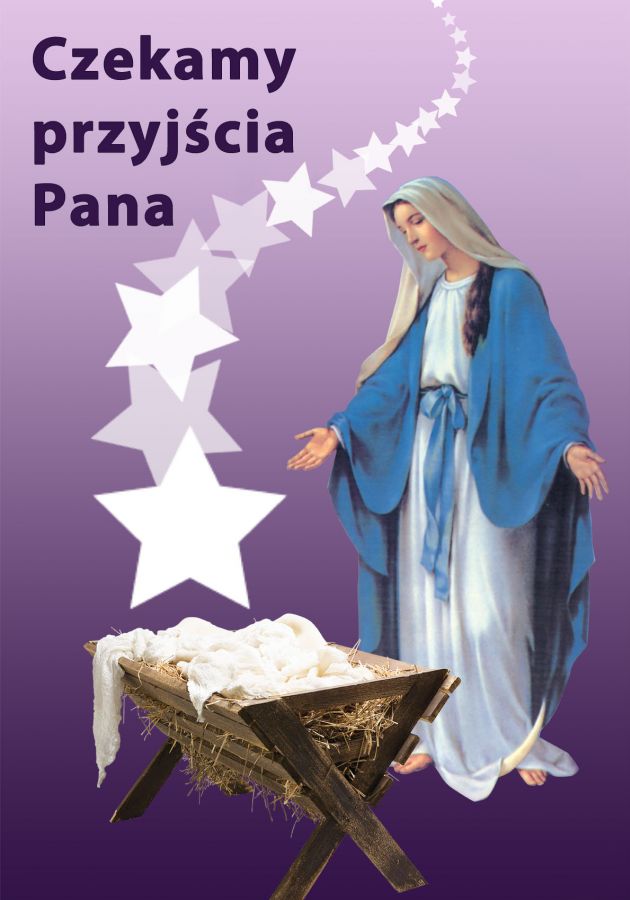 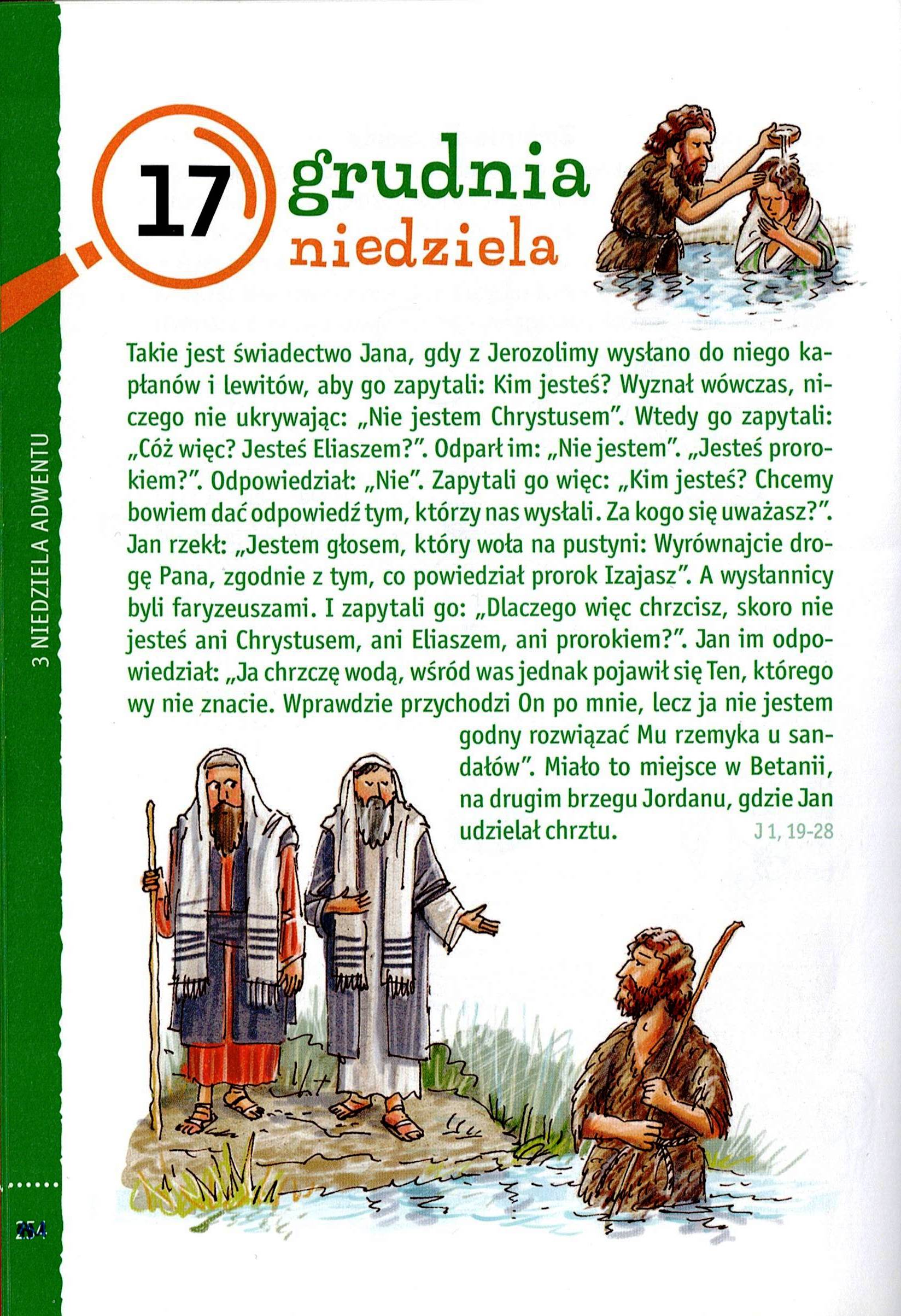 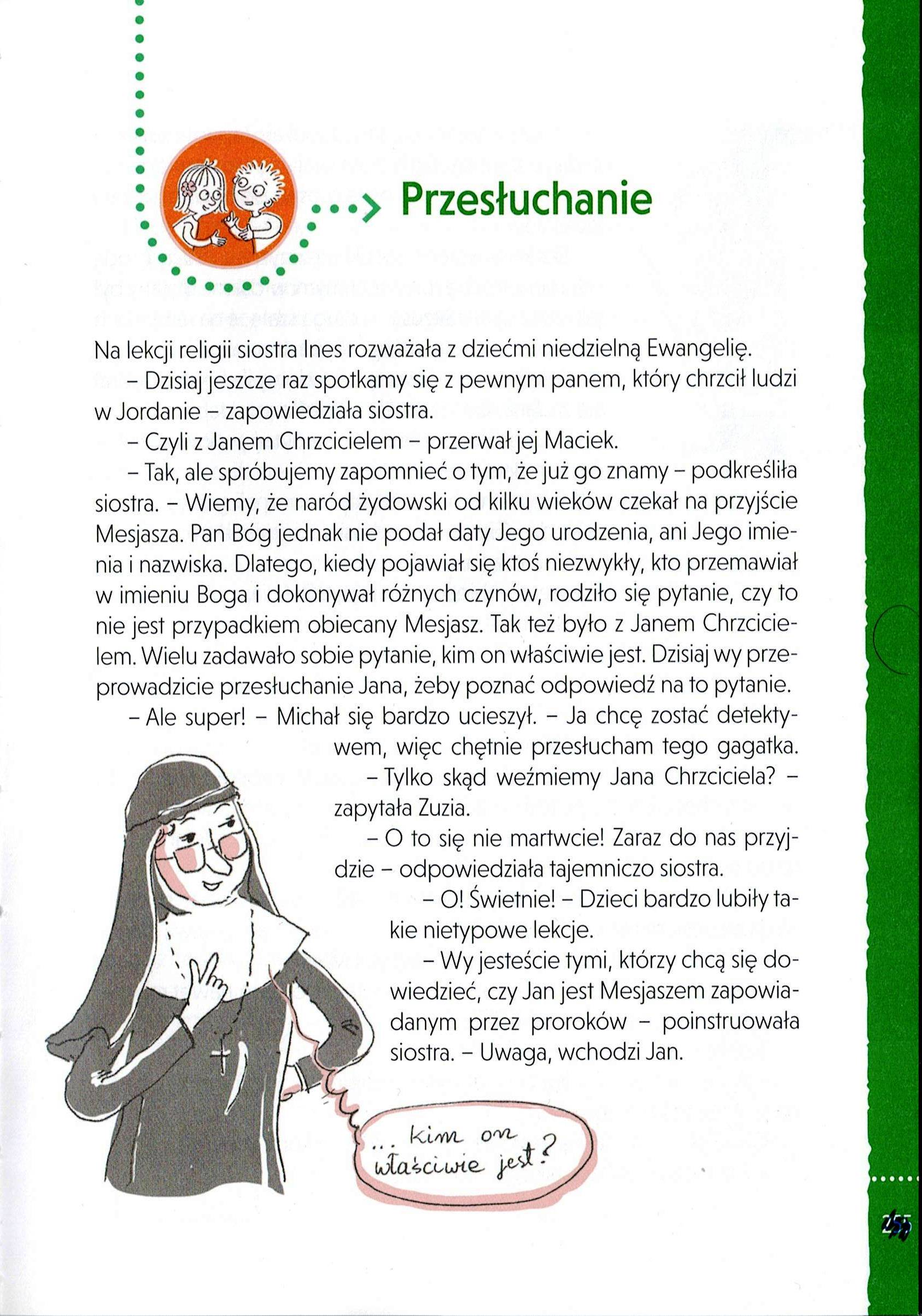 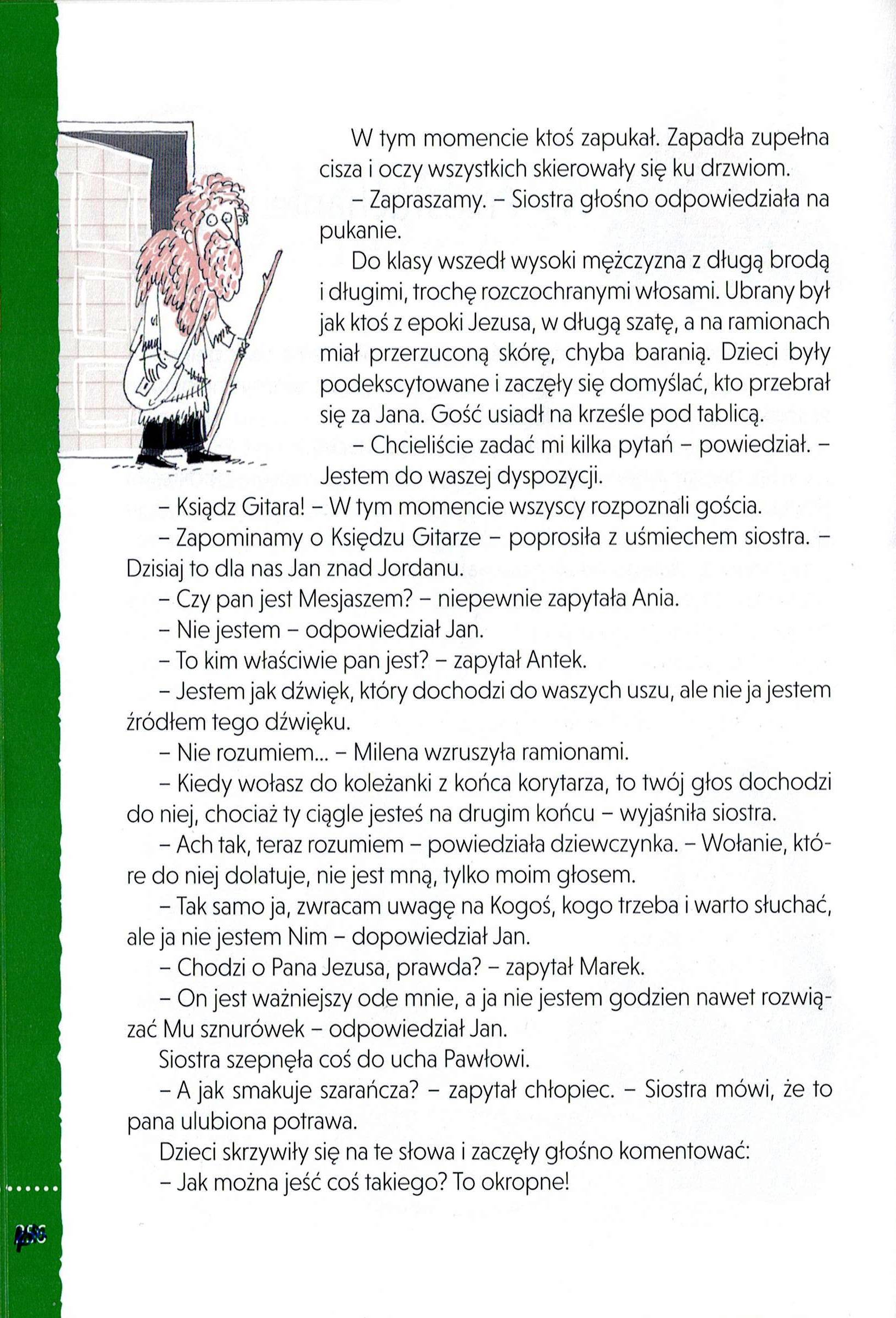 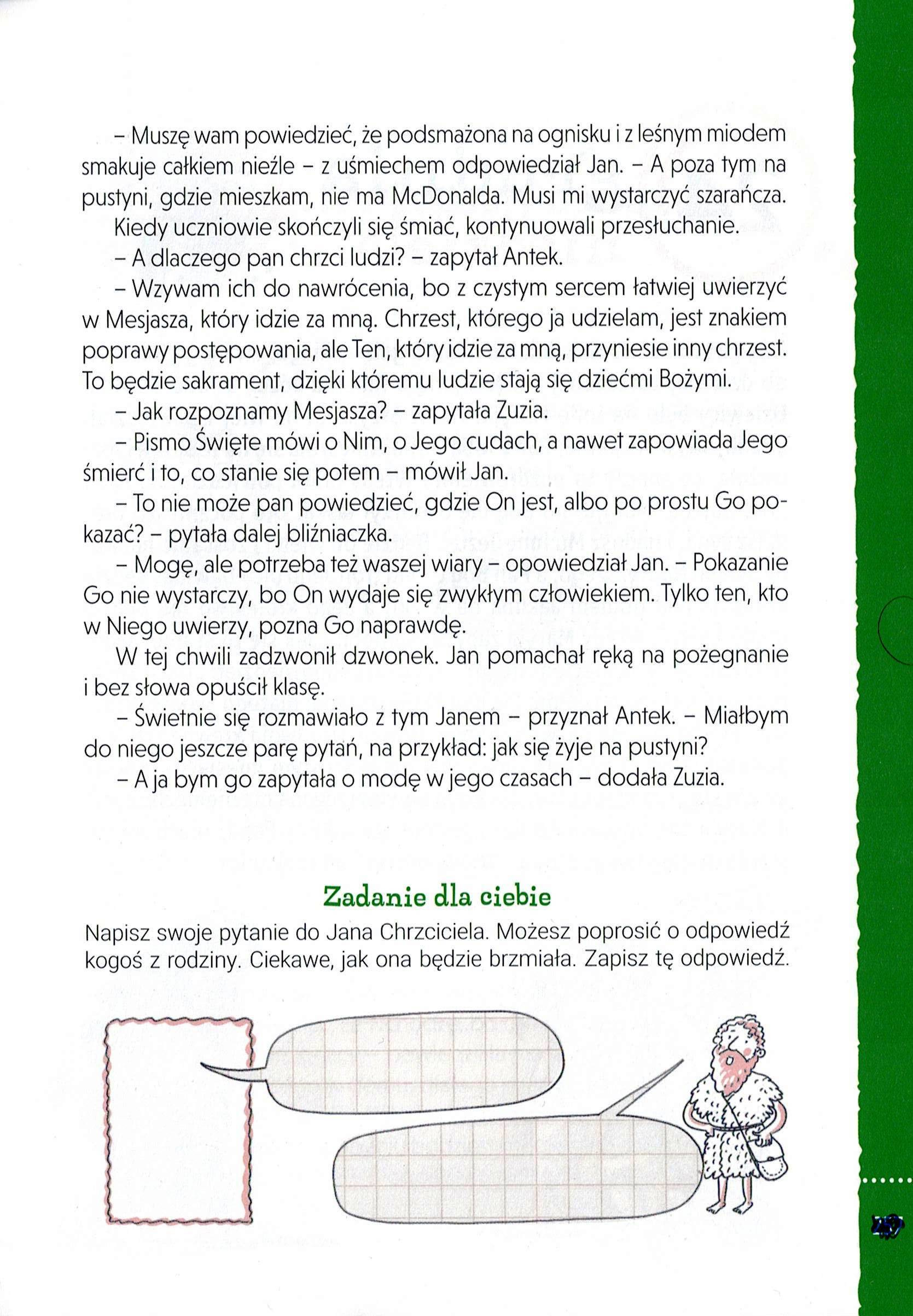 